Итоги  проведения III Регионального чеипиьната «Навыки мудрых» по методике «Ворлдскиллс Россия» и 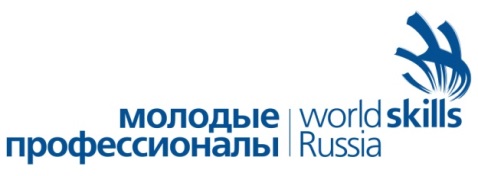 VI Открытого регионального чемпионата «Молодые профессионалы» (Worldskills Russia) в Удмуртской Республике - 2021 по компетенции R21 Преподавание в младших классах  (25 февраля - 5 марта 2021 года)Отчет составили: ответственные за работу площадки заместитель директора по учебной работе БПОУ УР «УРСПК»Акаева Е.Л., зав.отделением «Преподавание в начальных классах» Малыгина А.Е.№/пПоказательСодержание1Число участников, чел17 (семнадцать) человек. Основная группа – 6 (шесть) обучающихся ПОО УР и ПОО Оренбургской области. Юниоры – 5 (пять) обучающиеся СОШ УР.Навыки Мудрых – 6 (шесть) учителей начальных СОШ г. Ижевска.2Названия организаций, принявших участие ОСНОВНАЯ ГРУППА:БПОУ УР «Можгинский педагогический колледж им. Т.К. Борисова», БПОУ УР «Сарапульский педагогический колледж», БПОУ УР Увинский профессиональный колледж»,БПОУ УР «Удмуртский республиканский социально-педагогический колледж»,БПОУ УР «Ярский политехнический техникум», ГБПОУ "Педагогический колледж им. Н.К. Калугина" г. Оренбург.ЮНИОРЫ:МБОУ «Завьяловская средняя общеобразовательная школа с углубленным изучением отдельных предметов», с. Завьялово УР,МБОУ «Средняя общеобразовательная школа №49», г. Ижевск,МБОУ «Средняя общеобразовательная школа №45», г. Ижевск,МБОУ «Лингвистическая гимназия №20», г. Сарапул УР,МБОУ «Средняя общеобразовательная школа №13 имени А.Л. Широких», г. Сарапул УР.НАВЫКИ МУДРЫХ:МБОУ «Средняя общеобразовательная школа №71 с углубленным изучением отдельных предметов» г. Ижевска,МБОУ «Средняя общеобразовательная школа №7» г. Ижевска,МБОУ «Гимназия №83» г. Ижевска,МБОУ «Ижевский естественно-гуманитарный лицей «Школа №30»»,МБОУ «Информационно-технологический лицей №24» г. Ижевска.3Победитель (Ф.И.О., организация, сумма баллов)Козенкова Анна Сергеевна, студентка IV курса, специальности «Преподавание в начальных классах»,  БПОУ УР «Удмуртский республиканский социально-педагогический колледж» – 73,81 балла (по 100-балльной шкале) и 548 баллов (по 500-балльной шкале).Вараксина Карина Алексеевна, обучающаяся МБОУ «Средняя общеобразовательная школа № 49» г. Ижевска, 48,34 баллов (по 100-балльной шкале) и 550 баллов (по 500-балльной шкале).Исупова Ольга Вячеславовна, учитель начальных классов, МБОУ «Средняя общеобразовательная школа № 7»» г. Ижевска – 39,24 баллов (по 100-балльной шкале) и 529 баллов (по 500-балльной шкале).4Число школьников, посетивших площадку, чел.За время Чемпионата колледж посетили 167 человек, из них: 112 обучающихся 7-9 классов; 55 сопровождающих (учителя СОШ, родители).5VIP- гости, посетившие площадку (перечислить)- Болотникова Светлана Михайловна, Министр образования и науки Удмуртской Республики; - Никитина Елена Валентиновна, начальник отдела профессионального образования МОиН УР; - Емельянова Екатерина Александровна, руководитель РКЦ WSR Удмуртской Республики, зав. кафедры профессионального образования АОУ ДПО УР «Институт развития образования»; - Давыдова Светлана Михайловна, Директор Информационно-методического центра «Альтернатива»; - Представитель Союза Ворлдскиллс Россия, сертифицированный эксперт (аудит).6Социальные партнеры - МБОУ «Средняя общеобразовательная школа №49» - волонтеры – обучающиеся 2-3 классов.- МБОУ «Средняя общеобразовательная школа №93» г. Ижевска - независимый экспертВ целом в компетенции «Преподавание в младших классах» было задействовано:- 17 конкурсантов;- 15 экспертов;- 86 волонтеров – обучающихся колледжа по специальности 44.02.02 «Преподавание в начальных классах»;- 54 волонтеров-обучающихся 2-3 классов МБОУ «Средняя общеобразовательная школа №49».7Отзывы аудиторовАудит Союза «Агентство развития профессиональных сообществ и рабочих кадров «Ворлдскиллс Россия» по компетенции R21 Преподавание в младших классах прошел без замечаний со стороны аудиторов. Был отмечен высокий уровень организации соревнований, соответствие документации Чемпионата требованиям стандартов WSR.  